AJUNTAMENT DE LA VILA DE LLÍVIA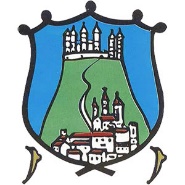 INSCRIPCIÓ SERVEI D’ACOLLIDA MATINAL DE 8 a 9 HORESCURS ESCOLAR 2018-19, ALUMNES ESCOLA JAUME I DE LLÍVIA.DADES DE L’ALUMNENOM I COGNOMS……………………………………………………………………………………………………………………….CURS ………………………………………………………………DADES PARES/TUTORNOM I COGNOMS……………………………………………………………………………………………………………………….DNI………………………………………MAIL……………………………………………………………………………………………..Adreça ............................................................................................................................................TELÈFON…………………………………………………….INSCRIPCIÓPer gaudir del servei d’acollida matinal heu d’omplir aquest full d’inscripció, registrar-lo a l’Ajuntament.  TARIFES DEL SERVEI D’ACOLLIDA1 DIA ESPORÀDIC 	3€                                1 MENSUALITAT 	15€FORMA DE PAGAMENTCobrament mensualES____ _______ _______ _______ _______ _______PERIODE____   Mensual____   Esporàdic *tarifes sotmeses a modificació per l’aprovació de les noves ordenances, donat que aquests preus corresponen al servei d’acollida que es prestava fins ara de 8.30 a 9.00 h a la llar d’infants municipal. 